EFOP-1.5.3-16.2017.00066 azonosítószámú „Új Lehetőség, biztosabb Jövő”humánerőforrások fejlesztése térségi szemléletben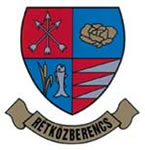 5 önkormányzat konzorciumi együttműködésben elnyerte az EFOP-1.5.3-16.2017.00066 azonosítószámú humánerőforrások fejlesztése térségi szemléletben- kedvezményezett térségek, új lehetőség, biztosabb jövő című pályázatot. A projektben a szerződött támogatás összege: 249. 892. 150. – Ft A támogatás mértéke: 100%A projekt kezdő időpontja: 2018. 04. 01.A projekt tervezett befejezési dátuma: 2021. 03. 31.A projekt során a konzorcium vezetője Dombrád Város Önkormányzata, a konzorciumi partnerek pedig:Pátroha Községi ÖnkormányzatNyírtass Község ÖnkormányzataRétközberencs Község ÖnkormányzataSzékely Község ÖnkormányzataProblémák a településeken:A települések lakosságában csökkenés figyelhető meg az évek során, ami összhangban van egyrészt a gyermekek születésének számával, másrészt és főképp a településről való elvándorlással. Az elvándorlás leginkább a fiatalokat és magasabbak képzetteket érinti, így szakemberhiánnyal is meg kell küzdenie a településeknek. Igen magas a hátrányos helyzetű emberek száma. Az álláskeresők jelentős része roma származású, akiket a hátrányos társadalmi helyzet kiemelten sújt, jellemzően alacsony iskolai végzettséggel rendelkeznek, motiválatlanok. Helyzetükből nem is akarnak kitörni, segélyekből, hitelekből tartják fent magukat. Ezt az életet a gyerekek felé is közvetítik, már a harmadik, negyedik generáció születik bele a munkanélküliségbe. Komoly probléma az eladósodás, különösen a hátrányos helyzetű, munkájukat elveszítő, alacsony jövedelmű, több gyermekes családoknak.A gyerekek esetében jellemző problémaként jelennek meg a család alacsony jövedelmi viszonyai, mely a gyerekek fejlődésére is kihatással van. Jellemző továbbá a szülői elhanyagolás is. A gyermekeket nevelő családok légköre egyre feszültebbé vált az utóbbi években, lazulnak a családi kötelékek, csökken a gyermekek feletti kontroll. A fiatalkorú népesség egészségi állapota évek óta folyamatosan romlik, ami a gyermekek esélyeit a kiegyensúlyozott életre jelentősen rontja. Megfigyelhető a hibás érzelmi és viselkedési modell a gyerekek környezetében, esetlegesen a családi légkör zavara, mely mentálisan is betegít. Az iskolai teljesítmény kudarca miatt magatartászavarok alakulhatnak ki.Céljaink:A megvalósítás ideje alatt szem előtt tartjuk a helyi igényeket, szükségleteket, HEP által feltárt problémákat, így komplex módon nyújtsunk segítséget a településeken. Valós helyi problémákra reagálva, célzottan segítjük a programelemekkel a területi kapacitáshiányokból adódó problémákat Céljaink a következők:A problémákat helyi közösségekre és erőforrásokra támaszkodva valósítjuk meg.Csökkentjük a területi különbségeket a humán közszolgáltatások tekintetében, fejlesztjük az egyes közszolgáltatások minőségét, elérhetőségét, különböző szakemberek, képzések, mentorok alkalmazása, munkabörze.HH csoportok körében a munkanélküliség csökkentése, foglalkoztathatóság javítása, munkaerő-piaci helyzetük erősítése, melyet képzésekkel, programokkal érünk majd el. Kompetenciafejlesztés, csoportmunkában történő együttműködési kompetencia fejlesztés, valamint az önálló életvitelre nevelés valósul meg. Ezzel a marginalizálódott közösségek társadalmi-gazdasági integrációja is elérhető.Társadalmi felzárkóztatás elősegítése.Önkéntesség terjesztése és képzések szervezése annak érdekében, hogy a kulturális- és társadalmi tőke, továbbá az egyéni és közösségi cselekvőképesség fejlesztése.Önkéntes pont létrehozása, képzések szervezése a célcsoport számára.Önkéntességen alapuló helyi kezdeményezés –Fiatalok elvándorlásának megakadályozása, vidék megtartó képességének erősítése: (lakástámogatás, tanulmányok, képzések támogatása).Egészségre nevelés, sport fontosságának közvetítése (egészségnap, sportnap)Kultúrák közötti párbeszéd erősítése: családi nap.Közösségépítés, közösségfejlesztés: fiatalok és az idősebb korosztály segíti egymást, Ifjúsági klub, Baba-mama klub.Helyi kisközösségek társadalom-szervező szerepének megerősítése: közösségépítő programok, szervezése, közösségszervező alkalmazása.Ezen problémákra reagál projektünk, mely során minden kötelező elemet beépítettünk a pályázatba, valamint a választható tevékenységek közül is valósulnak meg programelemek.Fejleszteni szükséges az álláskeresők személyiségét, önismeretét, kommunikációját. (kommunikációs és személyiségfejlesztő tréning, mentálhigiéné és lelki egészségvédelem tréning). Fontos, a foglalkoztathatóságra való felkészítésük, munkaerő-piacon való megjelenésük elősegítése.Ezt projekt során kompetenciaméréssel, önismereti tréning szervezésével, munkaerőbörzével, érzékenyítő tréninggel, házi pénztár programmal segítjük. Emellett mentorok segítik a HH aktív korú lakosságot.Célunk a projekt során az önkéntesség elterjesztése, mely során kapcsolatrendszerük, tudásuk bővül, munkaerőpiacra jutásuk elősegítené az állandó munkához jutásukat. Felelősségteljes gondolkodás alakul ki náluk, fejlődik kommunikációjuk. Projekt során épp ezért önkéntes pontot hozunk létre, önkéntes koordinátor képzést szervezünk, valamint általános önkéntes tevékenység képzést. Gyerekkuckó-foglalkoztató pontot hozunk létre, ahol önkéntesekkel szabadidős tevékenységek valósulnak meg a gyerekeknek. A projekt során a programjainknak köszönhetően a célcsoporttagok megtanulják kezelni/elkerülni a krízishelyzeteket, konfliktusokat, személyiségük fejlődik.A szakemberek elérése nehézkes a településeken. Olyan szolgáltatások létrehozása szükséges a településen, mely a felzárkózást előmozdítja. A településeken szükség van a különböző szakemberek rendszeres jelenlétére, így a projekt során biztosítjuk a szükséges szakembereket: (pszichológus, logopédus, közösségszervező, gyógytornász). A szakemberek segítenek a gyerekeknek, valamint a település egész lakosságának elérhetőek lesznek szükség szerint.Fejlesztési lehetőségként jelennek meg az olyan programok, melyek elősegítik az egészséges életmód kialakítását. Ezért egészségprogramok valósulnak meg (Egészségünkre információs nap, egészségnap). A rendezvények, események célja felelős gondolkodás kialakítása, egészséges életre nevelés.Fontosnak tartjuk a rendszeres, életvitelszerűen megjelenő testmozgás támogatását is, ennek érdekében projektünk során sportnap, aerobik klub valósul meg.Közösségi akcióként pedig alkohol és drog, dohányzás ellen 4 alkalommal szervezünk programotRétközberencs Ezen problémákra reagál projektünk, mely során minden kötelező elemet beépítettünk a pályázatba, valamint a választható tevékenységek közül is valósulnak meg programelemek.Fejleszteni szükséges az álláskeresők személyiségét, önismeretét, kommunikációját. (kommunikációs és személyiségfejlesztő tréning). Fontos, a foglalkoztathatóságra való felkészítésük, munkaerő-piacon való megjelenésük elősegítése.Célunk a projekt során az önkéntesség elterjesztése, mely során kapcsolatrendszerük, tudásuk bővül, munkaerőpiacra jutásuk elősegítené az állandó munkához jutásukat. Felelősségteljes gondolkodás alakul ki náluk, fejlődik kommunikációjuk. Projekt során épp ezért önkéntes pontot hozunk létre, önkéntes koordinátor képzést szervezünk, valamint általános önkéntes tevékenység képzést. Gyerekkuckó-foglalkoztató pontot hozunk létre, ahol önkéntesekkel szabadidős tevékenységek valósulnak meg a gyerekeknek. A projekt során a programjainknak köszönhetően a célcsoporttagok megtanulják kezelni/elkerülni a krízishelyzeteket, konfliktusokat, személyiségük fejlődik.A szakemberek elérése nehézkes a településeken. Olyan szolgáltatások létrehozása szükséges a településen, mely a felzárkózást előmozdítja. A településeken szükség van a különböző szakemberek rendszeres jelenlétére, így a projekt során biztosítjuk a szükséges szakembereket: (pszichológus, logopédus, közösségszervező, gyógytornász). A szakemberek segítenek a gyerekeknek, valamint a település egész lakosságának elérhetőek lesznek szükség szerint.Fontosnak tartjuk a rendszeres, életvitelszerűen megjelenő testmozgás támogatását is, ennek érdekében projektünk során sportnapot szervezünk.Rendezvényeink segítenek a generációk közötti szakadékot áthidalni, valamint segítjük a közösség fejlesztését. (ifjúsági klub, baba-mama klub).Munkatársak: Andrekovics Attila mentor, Badariné Dombrádi Marianna területi asszisztens, és Feskóné Molnár Beáta közösségszervező.